27Дни предпринимателя в Ярославской областиПРОГРАММА24 МАЯ25 МАЯ26 МАЯ27 МАЯ28 МАЯ*Все мероприятия проводятся бесплатно в разных форматах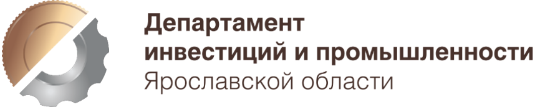 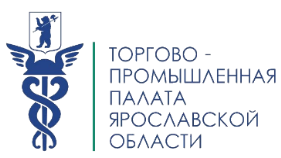 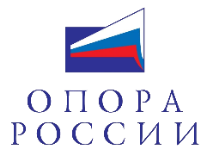 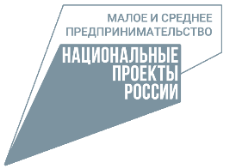 День экспортаКонференц-зал ЯрТПП,  ул. Свободы, 62, 9 этаж, 906 каб.День экспортаКонференц-зал ЯрТПП,  ул. Свободы, 62, 9 этаж, 906 каб.10:00-14:00Семинар «Возможности онлайн-экспорта»В рамках семинара:- Что такое трансграничная интернет-торговля; рейтинги стран по объему рынка онлайн-торговли и мировых онлайн-ритейлеров; особенности продажи через собственный интернет-магазин и маркетплейс; какие торговые площадки стоит рассматривать в первую очередь для вашего товара; Фулфилмент; Полезные маркетинговые инструменты, которые позволяют анализировать рынок, аудиторию, товары, интернет-трафик в разрезе регионов и тематик, веб-сайты, проводить опросы во всем мире и тестировать аудиторию; Разбор самых популярных маркетплейсов для трансграничной электронной торговли: Ebay, Amazon, Alibaba, Tmall и JD и др.Для каждой темы разработаны практические кейсы, позволяющие уже в момент обучения понять:- Каким образом компании работать на международном рынке- Какие инструменты наиболее эффективны для реализации товара- Какой маркетплейс подходит для товара и почему стоит выбрать именно его- Какую гос. поддержку вы можете получить уже сегодня- Как доставлять товар иностранному покупателю и многое другое.Проведет семинар сертифицированный тренер «Школы экспорта» Российского экспортного Центра, специалист Центра экспорта Ярославской области Влада Галанина, Телефон для справок +7 (4852) 59-58-35, АНО «Центр экспорта Ярославской области»Варианты участия: онлайн/офлайнНеобходима предварительная регистрация https://exportedu.ru/events/3290/subscribe 14.00-15.00Консультации по услугам Центра экспорта Ярославской области в 2021 году:- Сопровождение экспортного контракта - Поиск иностранного покупателя  - Доступ к запросам иностранных покупателей  - Международные бизнес-миссии  - Реверсные бизнес-миссии  - Межрегиональные бизнес-миссии  - Выставочно-ярмарочные мероприятия - Международные электронные торговые площадки - Акселерационные программы«Точка кипения» ЯрГУ ул. Комсомольская, д. 3«Точка кипения» ЯрГУ ул. Комсомольская, д. 316:00-18:00Спикер – сессия. Молодежное предпринимательство«Возможности государственной поддержки при создании и развитии МСП – где молодому предпринимателю взять начальный капитал для стартапа»Варианты участия: онлайн/офлайнРегистрация обязательна: https://forms.gle/BHfK8brK99yCM7JY9 Позднякова Марина Владимировна, телефон для справок: +7 (910) 662-85-55Конференц-зал ЯрТПП ул. Свободы, 62, 9 этаж, 906 каб.Конференц-зал ЯрТПП ул. Свободы, 62, 9 этаж, 906 каб.11:00-14:30Онлайн-марафон «Отважный бизнес». Проекты Торгово-промышленной палаты – бизнесуУчаствуют: - Московская торгово-промышленная палата - Торгово-промышленная палата Владимирской области- Торгово-промышленная палата Калужской области- Вологодская Торгово-промышленная палата- Витебское отделение Белорусской торгово-промышленной палатыВарианты участия: онлайн, регистрация обязательна по ссылке https://forms.gle/VmDoTyCA89HY4ye19 Алыев Руслан Мусаевич   +7  (4852) 45-80-68,  AlievRM@yartpp.ruРесторан «Волга-Волга»Волжская наб., 2Ресторан «Волга-Волга»Волжская наб., 219:00Закрытая презентация управленческого Клуба ЯрТПП «ТОП-Легион» Варианты участия: по приглашениям, только для членов КлубаКонференц-зал ЯрТПП ул. Свободы, 62, 9 этаж, 906 каб.Конференц-зал ЯрТПП ул. Свободы, 62, 9 этаж, 906 каб.Конференц-зал ЯрТПП ул. Свободы, 62, 9 этаж, 906 каб.10:00-11:00«Финансовый день для МСП» - ЯрТПП, Ярославское отделение ЦБ РФ, Ярославское отделение ПАО СбербанкПАО  Сбербанк «Финансовая поддержка субъектов МСП во время пандемии и в период 2021-2022 года»Варианты участия: онлайн/офлайнРегистрация обязательна: https://forms.gle/Rr9xDemQwfMaS1ey6Позднякова Марина Владимировна, телефон для справок +7 (910) 662-85-55«Финансовый день для МСП» - ЯрТПП, Ярославское отделение ЦБ РФ, Ярославское отделение ПАО СбербанкПАО  Сбербанк «Финансовая поддержка субъектов МСП во время пандемии и в период 2021-2022 года»Варианты участия: онлайн/офлайнРегистрация обязательна: https://forms.gle/Rr9xDemQwfMaS1ey6Позднякова Марина Владимировна, телефон для справок +7 (910) 662-85-5511:00-13:00Ярославское отделение ЦБ РФ: «Система быстрых платежей (СБП) для бизнеса» Варианты участия: онлайн/офлайнРегистрация обязательна: https://forms.gle/Rr9xDemQwfMaS1ey6Позднякова Марина Владимировна, телефон для справок +7 (910) 662-85-55Ярославское отделение ЦБ РФ: «Система быстрых платежей (СБП) для бизнеса» Варианты участия: онлайн/офлайнРегистрация обязательна: https://forms.gle/Rr9xDemQwfMaS1ey6Позднякова Марина Владимировна, телефон для справок +7 (910) 662-85-55Музей имени В.Ю.Орлова Волжская наб., 15Музей имени В.Ю.Орлова Волжская наб., 15Музей имени В.Ю.Орлова Волжская наб., 1513.00-14.00Женское предпринимательство-награждение активных лидеров женских сообществ грамотами и сувенирами-подписание соглашения о взаимном сотрудничестве и создание Содружества женских сообществ Ярославской области Варианты участия: по приглашениямРегистрация обязательнаБубнова Светлана Константиновна, телефон для справок +7 (903) 879-83-83 Женское предпринимательство-награждение активных лидеров женских сообществ грамотами и сувенирами-подписание соглашения о взаимном сотрудничестве и создание Содружества женских сообществ Ярославской области Варианты участия: по приглашениямРегистрация обязательнаБубнова Светлана Константиновна, телефон для справок +7 (903) 879-83-83 14.00-16.001 залБизнес-игра «Стокер» с Ириной Трофимовой2 залПеча-куча на тему:«Бизнес-леди, меняющие мир: истории роста и развития в 2020 году» 16.00-18.00Показ мод от дизайнера Натальи Матросовойдефиле моделей, с показом разных образов для деловой девушкиПраздничный фуршет с неформальным общением и фотосессиейПоказ мод от дизайнера Натальи Матросовойдефиле моделей, с показом разных образов для деловой девушкиПраздничный фуршет с неформальным общением и фотосессиейЦентр комплексной поддержки предпринимательства «Мой Бизнес» ул. Свердлова 25ДЦентр комплексной поддержки предпринимательства «Мой Бизнес» ул. Свердлова 25Д09:00-16.00День открытых дверей в  Центре «Мой Бизнес»Знакомство с мерами поддержки бизнеса и услугами Центра поддержки предпринимательстваВарианты участия: очно, для всех желающихТелефон горячей линии центра «Мой Бизнес» 59-47-54, cppyar@yandex.ru, мойбизнес76.рф Некрасовский район, деревня ОРЕШКИ, дом 33Некрасовский район, деревня ОРЕШКИ, дом 3313.00-15.00Бизнес для БизнесаКультура корпоративного подарка и новый взгляд на гастрономический подарок. Презентация новой площадки.Варианты участия: очно, для всех желающихРегистрация обязательнаЛукова Александра Владимировна +7 (920) 383-72-12, +7 (4942) 303-120